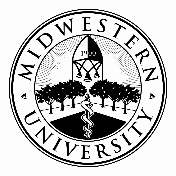  Health Careers Institute for High School StudentsJuly 13-22, 2023 - FINALSchedule of Activities Thursday, July 139:00-9:45 AM 	Welcome to MWU: Introductions & Ice Breakers – Science Hall 150Karen Mattox, Assistant Director, Communications,and MWU student mentors: Rand, Nichole, HalleySpecial welcome:Lori Kemper, D.O., M.S., FACOFP, Dean, Arizona College of Osteopathic Medicine9:45-10:30 AM	Anatomy/Medical Terminology Games – Science Hall 150			MWU student mentors: Loveleen, Mandy, Akhila10:30 AM-Noon	Careers in Dental Medicine – Glendale Hall Simulation Lab 206Learn about dental school and career options in dentistry, then try your hand at different stations in the high-tech dental simulation lab. Teresa Pulido, D.D.S., M.S. Associate Dean; Alexandra Pierre-Bez, D.M.D., M.Ed., Assistant Professor; Tom Smith, Dispensary Manager, Simulation Clinic, College of Dental Medicine-Arizona and MWU dental student mentors: Mandy, Rand, Loveleen		A Look Inside Human & Animal Bodies – Sahuaro Anatomy Lab 101View human and animal anatomical specimens such as a heart, arm, brain, and others in a medical school anatomy lab. No actual dissection involved.Andrew Lee, Ph.D., Professor, Anatomy; Justin Georgi, Ph.D., Professor, Anatomy; and MWU student mentors: Spencer, Curtis, Leah, Sydney, Abbie, Jacob, Akhila, Alexandra, Ariel, Halley12:00-1:00 PM	LUNCH – Barrel II Cafeteria1:00-2:30 PM		Dental Medicine and Anatomy Lab		Same as morning workshops - switch groups2:30-3:30 PM		Group Introductions Part Two – Science Hall 150		Bone Contest Introduction & Review 			MWU student mentors: Ariel, Abby, Mandy, Jacob3:30-4:00 PM		Advisory Groups – Science Hall 150Friday, July 149:00-9:30 AM 	Anatomy Games: The Senses, Part One – Science Hall 150MWU student mentors: Nichole, Melissa9:30-10:30 AM	Cardiovascular Perfusion Overview & Lab – Ocotillo 108Learn the perfusionist’s role in open-heart surgery, view a working heart and lung machine, and try your hand at a life-saving procedure.Kyle Dana, D.C., Program Director, Cardiovascular ScienceEnvision Optometry – Glendale Hall Optometry Lab 110, 126Learn about the specialties within the field of optometry and practice eye exams and other activities in the optometry labs.Pierce Kenworthy, O.D., FAAO, Associate Professor, Arizona College of Optometry; and MWU optometry student mentors: Nichole, Melissa, Choon, Michelle10:30-11:30 AM	Perfusion and Optometry Labs		Same as above - switch groups11:30-12:30 PM	LUNCH – Barrel II Cafeteria12:30-3:30 PM	Clinical Skills Training – Agave Hall Second FloorIntroduction: 		The Clinical Skills and Simulation Center: WelcomeJacqueline Spiegel, M.S., PA-C, Professor, Director of Clinical Skills & SimulationStation #1		High Fidelity Simulation Scenarios -  SIM Rooms 2,3Watch patient-provider encounters featuring life-like mannequins of human adult models. Learn the art of evaluating a patient in the ER and providing lifesaving measures.MWU student mentorsStation #2		Vital Signs and Other Clinical Skills – Exam Rooms 1,3,5,7MWU student mentors: Choon, SydneyStation #3		History-Taking Interview – Exam Rooms 10,12,14,16Attempt to diagnose the patient by performing a History Interview and Physical Exam.   MWU standardized patientsStation #4		Gowning and Gloving – Scrub Room/ Mock OR A & BLearn about the operating room environment by preparing for a patient surgery.MWU student mentors: Spencer, JacobStation #5		SOAP Notes/Prescription Writing – Classroom 212Practice the tricks of the trade in listening, taking notes in an exam, and writing prescriptions for a patient. MWU student mentors: Alexandra, Ariel3:30-4:00 PM		Advisory Groups – Science Hall 150Monday, July 17 9:00-9:30 AM	Anatomy Games: The Senses, Part Two – Science Hall 150MWU mentors: Nichole, Melissa9:30-10:45 AM 	ER/Ultrasound Imaging – Agave Hall 103-115Discover day-to-day functions of an emergency medicine physician, including case examples, and learn to use ultrasound to view internal anatomy in real time.Charles Finch, D.O., Chair, Integrated Medicine; and MWU student mentors: Abbie, Alexandra, Jacob, Spencer, Ariel, Curtis, Leah, Akhila			Cultural Humility in Medicine – Wellness and Recreation Center GymExplore ways in which personal and cultural values, biases, and views impact society and healthcare.MWU student mentors: Halley, Sydney Special welcome:Carla Gartrell, D.V.M., J.D., DACVIM, College of Veterinary Medicine10:45-Noon		ER/Ultrasound and Cultural Humility WorkshopsSame as above – switch groups 12:00-1:00 PM	LUNCH – Barrel II Cafeteria1:00-2:00 PM		Nurse Anesthesia: Healthcare’s Best Kept Secret – Ocotillo 103 An overview of the exciting careers in nurse anesthesia. Learn how an anesthesia machine works and how to intubate a mannequin. Joseph Bailon, D.N.P., CRNA, Assistant Professor, Nurse Anesthesia Medical Ethics: An Interactive Case Study - Cactus Wren 240Apply principles of biomedical ethics and learn about its importance in decision making.Nathan Johnson, Ph.D., Associate Professor, Biomedical Sciences, and MWU student mentors: Akhila, Ariel2:00-3:00 PM		Nurse Anesthesia and Ethics LabsSwitch groups – same as above3:00-3:30 PM		Group Names & Saturday Presentations – Science Hall 1503:30-4:00 PM		Advisory Groups – Science Hall 150Tuesday, July 189:00–9:30 AM 	Advisory Groups - Science Hall 150 & Wellness and Recreation Center GymIce Breaker Game9:30-10:30 AM	Graduate Nursing: Leadership, Clinical Skills & More – Science Hall 130Learn about MWU’s graduate nursing programs and the many options available in nursing careers. Practice palpation of arterial pulses as well as auscultation of heart and lung sounds, and view a simulated case via i-Human of a patient with chronic atrial fibrillation and heart failure.Misty Pagan, D.N.P., APRN, AGNP-C, Program DirectorBiomedical Sciences/Blood Typing Lab – Sahuaro MDL 208, 222Accurate diagnostic testing is a vital part of any healthcare team!  Learn to perform blood typing to determine which donor’s blood is safe to transfuse into a patient. Adebayo Molehin, Ph.D., M.S., Assistant Professor, Microbiology and Immunology,  and MWU student mentors: Leah and Akhila10:30-11:30 AM	Nursing and Blood Typing LabsSwitch groups – same as above11:30-12:30 PM	LUNCH – Barrel II Cafeteria			Bone Contest Semi-finals Quiz12:30-2:00 PM	Podiatric Medicine Overview & Lab – Glendale Hall 324Understand career options in podiatric medicine and practice examining the lower extremity, studying gait, suturing, using the doppler, and conducting noninvasive vascular labs. David Jenkins, D.P.M., FACFAS, Professor, Arizona College of Podiatric Medicine; Katherine Melia, third-year podiatry student, and MWU podiatry students 		Osteopathic Medicine Overview & Lab – Agave OMM Lab 101Explore the history and principles of osteopathic medicine and tips for how to best take care of yourself. Learn to utilize touch as a diagnostic and treatment tool.MWU student mentors: Curtis, Alexandra, Ariel 2:00-3:30 PM		Podiatry and OMM LabsSwitch groups – same as above3:30-4:00 PM		Advisory Groups – Science Hall 150Presentation PlanningWednesday, July 199:00-9:30 AM	Advisory Groups – Science Hall 150	Ice Breaker Game9:30-10:45 AM	Venipuncture Skills Lab – Agave 208, 212Practice the art of phlebotomy (drawing blood). Note: blood activities are simulation only; no actual blood is involved.Lisa L. DeWinter M.D., Clinical Assistant Professor​, AZCOM, and MWU student mentors: Jacob, Leah, Alexandra, Sydney			Introduction to Public Health – Cactus Wren 240Learn about the major areas of public health and their roles in healthcare. David Line, Ph.D., M.P.H., M.S.W., Public Health Program Director, and MWU student mentors: Melissa, Michelle10:45-Noon	          	Venipuncture and Public Health WorkshopsSwitch groups – same as above12:00-1:00 PM	LUNCH – Barrel II CafeteriaTABLE TOPICS:Healthcare Military Options - AlexMWU BRIDGES Program/Biomedical Sciences – Halley, Leah, Sydney, AkhilaMWU Double-Degree Programs - MelissaResidency Specialties – Spencer, CurtisWomen’s Health/OBGYN - AbbieCollege/ Health Professions Application Tips - MandyTravel Nursing - Jacob1:00-2:00 PM		The Many Roles of a Pharmacist – Cholla Pharmacy Lab 101Discover the many career paths available to pharmacists, including the role of the pharmacist in proper medication management and opportunities in pharmaceutical research. Practice activities in the pharmacy lab. Melanie Jordan, Ph.D., Associate Professor, Pharmaceutical Sciences, and MWU pharmacy students 			Precision Medicine for the Future – Cholla Computer Lab AA look at the rapidly evolving use of genomic data in healthcare fields, including hands-on computer interactions. Kimberly Bussey, Ph.D., Assistant Professor, Precision Medicine2:00-3:00 PM		Pharmacy and Precision Medicine WorkshopsSwitch groups – same as above3:00-4:00 PM		Advisory Groups – Science Hall 150Presentation PlanningThursday, July 209:00-10:00 AM	Group Photos/Advisory Groups - Science Hall and Sahuaro Reflecting Pond	Wear Your MWU Shirt10:00-11:00 AM 	An In-Depth Large Animal Experience – Large Animal CenterJoin us for a fun, slightly dirty, hands-on encounter that will leave you with a better understanding of a day in the life of a large animal veterinarian! Interact with horses and cows to learn about the basics of handling as well as the equipment veterinarians employ to perform a physical exam and make a diagnosis, including how to assess temperature, pulse, and respiration.  Margaret Brosnahan, D.V.M., Ph.D., DACVIM, Associate Professor, College of Veterinary Medicine; and MWU Veterinary studentsDiscovering Animal Diagnostic Pathology Skills – Diagnostic Pathology CenterGet an up-close view of how veterinary pathologists study animal specimens to understand how they died, including working with police to help stop animal abusers.Veterinary Pathology Team, College of Veterinary Medicine 11:00-12:00 PM	Lage Animal and Pathology Workshops Switch groups – same as above12:00-1:00 PM	LUNCH – Barrel II Cafeteria1:00-2:00 PM		Physical Therapy in Motion – Glendale Hall 331Learn about careers in Physical Therapy, try out PT equipment, and practice different assessment and therapy techniques. Come dressed in clothes you can move in!Patrice Ayala, PT, D.P.T., Assistant Professor, Physical Therapy, and MWU Physical Therapy students     		Speech-Language Pathology: Tools for Improving Communication –  Glendale Hall 131, 132, 133Learn about careers in the exciting field of Speech-Language Pathology.  Participate in workshops about the larynx, vocal cord function, and therapy techniques for those who have lost their ability to phonate.Danielle Reed, Ed.D., CCC-SLP, Assistant Program Director; Sharon Edwards, M.S., CCC-SLP, Clinical Assistant Professor, Speech-Language Pathology2:00-3:00  PM		PT and SLP WorkshopsSwitch Groups – same as above3:00-4:00 PM		Bone Contest – Science Hall 150MWU student mentors: Ariel, Abbie, Mandy, JacobFriday, July 219:00-9:30 AM		Advisory Groups – Science Hall 150Presentation Planning9:30-10:30 AM  	Clinical Psychology: A Look Inside Your Mind – Science Hall 130Learn the role that psychology plays in a clinical setting and in everyday life; some of it may surprise you.  Make your own Rorschach inkblot!Angela Breitmeyer, Psy.D., Associate Professor, Clinical Psychology; and MWU clinical psychology student Elizabeth Hobbs   			Physician Assistant Studies: In-depth Physical Exam Review - Science Hall 150Learn about career options as a Physician Assistant! Practice suturing and doing hands-on “skin” biopsies.	Gretchen Post, M.S.P.A.S., PA-C, Associate Professor & Clinical Coordinator, Physician Assistant Studies; Deborah Black, PA-C, Associate Professor & Clinical Coordinator; Nicole Hamilton, M.P.A.S., PA-C, Postgraduate Academic Fellow/Visiting Instructor10:30-11:30 AM	Clinical Psychology and PA WorkshopsSwitch Groups – same a above11:30-12:30 PM 	LUNCH – Barrel II Cafeteria12:30-2:00 PM	Clinical Skills & Simulation Contest – Agave HallPut your clinical and patient skills into action in a real-life patient scenario! Brian Monaghan, M.P.A., Assistant Director, Clinical Skills & Simulation Center; and MWU student mentors: Occupational Therapy: Skills for the Job of Living – Glendale Hall OT Lab 317What does an occupational therapist do? Understand career options and practice utilizing adaptive equipment and dexterity games to improve patient function.Christopher Trujillo, O.T.D., OTR/L, Program Director, Katherine Schofield, D.H.S., OTR/L, CHT, Assistant Program Director, and MWU Occupational Therapy students 2:00–3:30 PM		Clinical Skills Contest and OT Workshops Switch groups – same as above3:30-4:00 PM		Advisory Groups – Science Hall 150Saturday, July 229:00-10:00 AM	Advisory Groups/ Sat Presentations – Ocotillo E, F, G10:00-11:00 AM	Health Professions Mentor Panel – Ocotillo EListen to first-hand experiences from current healthcare professions students on how they got there and where they are headed. There will be plenty of time for Q&A, so come prepared with questions! Rand, Mandy, Nichole, Ariel, Sydney, Stephanie11:00-12:30 PM	Sports Medicine: Common Injuries and How to Treat Them – Agave Hall 101Learn how to avoid, diagnose, and treat some of the most common injuries in athletics.Try your hand at immobilizing joints with athletic tape and more.MWU student mentors:  Curtis, Spencer, Sydney12:30 1:30 PM	LUNCH/ Evaluations/ Advisory Groups – Science Hall 1501:30-3:00 PM		OPEN HOUSE RECEPTION for Friends & Family – Ocotillo G Welcome/ MWU OverviewVideoStudent Group Presentations3:00 PM 		END PROGRAM